Na osnovu Uredbe o prodaji i davanju u zakup stvari u državnoj imovini („Sl.list CG“ 44/10) i Odluke Odbora direktora Društva broj 335-671 od 02.02.2023.godine, raspisuje se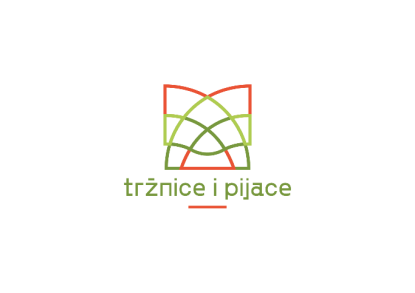 JAVNI POZIV BROJ 04/23za davanje u zakup tezgi prikupljanjem ponudaPredmet javnog poziva je davanje u zakup tezgi za prodaju mješovite robe na pijaci na Ćemovskom polju u krugu Stočne pijace prikupljanjem ponuda i to:Tezge za prodaju robe široke potrošnje – površine 15m², redni broj: 5, 7, 8, 9, 10, 11, 12, 13, 14, 15, 16, 17, 18, 19, 20, 21, 22, 23, 24, 25, 26, 27, 28, 29, 30, 31, 32, 33, 34, 35, 36, 37, 38.Shodno Odluci Odbora direktora Društva broj 335-671 od 02.02.2023.godine odobren je popust od 40% na cijenu korišćenja tezge utvrđene Cjenovnikom usluga održavanja tezgi  za prodaju mješovite robe na pijaci na Ćemovskom polju u krugu Stočne pijace, pa minimalna cijena zakupa na mjesečnom nivou iznosi 8,40 eura/m².U minimalnu cijenu zakupa nije uračunat PDV.Popust iz prethodnog stava primjenjuje se do 31.12.2023.godine.Davanje u zakup se vrši na određeno vrijeme, do 31.12.2023.godine, uz mogućnost produženja, u kom slučaju se popust na cijenu utvrđenu cjenovnikom neće obračunavati. Zakupnina se plaća mjesečno. U cijenu zakupnine nijesu uračunati zavisni troškovi (električna energija i dr.).Ponuda mora biti dostavljena u štampanoj formi i treba da sadrži:Ime i prezime, adresa stanovanja, matični broj, odnosno broj lične karte ili pasoša, broj telefona – za fizička lica,Naziv i sjedište, broj telefona–za pravna lica,Oznaku prodajnog mjesta (broj tezge, naziv pijačnog objekta),Ponuđenu cijenu izraženu u eurima/m²,Broj žiro računa za vraćanje depozita; Pečat i potpis ovlašćenog lica za pravna lica, Potpis za fizička lica.Obaveza učesnika postupkaUčesnici postupka su u obavezi da dostave: potvrdu o registraciji iz Centralnog registra Privrednih subjekata za domaća, odnosno dokaz o registraciji  nadležnog organa matične države stranog ponuđača za strana lica – za pravna lica. Učesnici postupka su dužni da kao garanciju učešća dostave dokaz o uplaćenom depozitu na žiro račun „Tržnice i pijace“ d.o.o. Podgorica, broj 535-20701-56, uz napomenu da se uplata vrši na ime „depozit za učešće po javnom pozivu 04/23“.  Depozit se uplaćuje u iznosu od 150,00 eura.Prvorangiranom ponuđaču iznos uplaćenog depozita će biti uračunat u mjesečni iznos zakupnine.Učesnicima postupka koji nijesu uspjeli u postupku po javnom pozivu izvršiće se povraćaj uplaćenog depozita u roku od 30 (trideset) dana od dana sprovedenog postupka.Ponude se predaju u zatvorenim kovertama sa naznakom „Za prikupljanje ponuda po javnom pozivu broj 04/23 – ne otvarati”. Na koverti treba da stoje osnovni podaci o ponuđaču (ime i prezime/naziv i adresa/sjedište ponuđača).Pravo učestvovanja po javnom pozivu nemaju ponuđači koji imaju neizmirene obaveze po osnovu ugovora o zakupu, prema ovom privrednom društvu.Pojedinačna ponuda se može odnositi samo na jednu tezgu. Za konkretnu tezgu isto lice može podnijeti samo jednu ponudu ili će se u suprotnom uzeti u obzir ponuda sa najvećom ponuđenom cijenom. Istim ponuđačem se smatra i pravno lice, ukoliko je osnivač ili izvršni direktor u pravnom licu, ako je kao fizičko lice dostavilo ponudu. U slučaju da se dostave dvije ili više ponuda sa istom cijenom prednost ima ponuda koja je prva protokolisana (zavedena na arhivi).Neblagovremene, nepotpune i neuredne ponude neće se razmatrati. Kriterijum za izbor najpovoljnije ponudePonuđena cijena ……............................................................................................100 bodovaPrvorangirana ponuda dobija 100 bodova, a ostale proporcionalni broj bodova u odnosu na prvorangiranu. Ukoliko prvorangirani ponuđač odustane, nema pravo na povraćaj depozita i u obavezi je da dostavi izjavu o odustajanju, a ugovor se zaključuje sa  drugorangiranim ponuđačem. Ukoliko drugorangirani ponuđač odustane, Javni poziv će se smatrati neuspjelim za konkretno prodajno mjesto. Vrijeme i mjesto podnošenja ponudaUčesnici postupka dostavljaju ponude svakog radnog dana od 08.00 do 14.30 časova, počev od 16.03.2023.godine zaključno sa 20.03.2023.godine do 10.00 časova, neposrednom predajom na arhivi „Tržnice i pijace“ d.o.o. Podgorica, u ul.Oktobarske revolucije 124.Vrijeme i mjesto javnog otvaranja ponudaJavno otvaranje ponuda će se održati u upravnoj zgradi „Tržnice i pijace“ d.o.o. Podgorica, ulica  Oktobarske revolucije broj 124 dana 20.03.2023.godine u 10.05h.Otvaranju ponuda mogu prisustvovati učesnici postupka ili ovlašćeni predstavnici.Rok za donošenje odluke i zaključenje ugovoraUčesnici postupka biće obaviješteni o ishodu istog najkasnije u roku od 8 (osam) dana od dana otvaranja ponuda. Sa prvorangiranim ponuđačem zaključiće se ugovor o zakupu na određeno vrijeme. Prilikom zaključenja ugovora, prvorangirani ponuđač je u obavezi da uplati depozit u visini jedne mjesečne zakupnine. Ukoliko prvorangirani ponuđač ne zaključi ugovor, ne uplati depozit u visini jedne mjesečne zakupnine, gubi pravo na zakup i povraćaj depozita uplaćenog prilikom predaje ponude. Napomena: Bliža obavještenja po osnovu javnog poziva i preuzimanja dokumentacije, mogu se dobiti na broj telefona: 069 370 700 ili putem e-maila: pijacepg@t-com.me svakog radnog dana u periodu od 08.00-14.00 časova. Zainteresovani ponuđači dokumentaciju - skicu pijačnog objekta mogu podići u upravi privrednog društva „Tržnice i pijace“, ulica Oktobarske revolucije br.124 Podgorica svakog radnog dana, od 08.00 -14.00 časova ili je zatražiti putem navedenog e -maila.